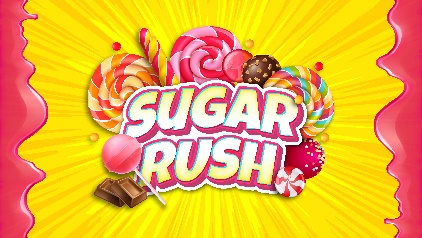 Dear Joseph and Jill, As we gear up for Candy Awareness Month October let’s embrace it together with five weeks of your next Brite™ series, Sugar Rush.Life is indescribably sweeter when we know and trust Jesus. But He never promised life as a Christian would be easy. This month’s series shows kids that even in tough times, He’s beside us, making good on His plans and promises. And on the fun side, this theme is bubbling over with decor ideas that shout Candyland and Wreck-It-Ralph; don’t forget to check the Pinterest board and our Facebook page for inspiration!Bible ConnectionsKids will learn a memory verse from Isaiah 44 and meet lots of people and places in the Bible: Joshua and the city of Gibeon; Deborah and the Canaanite army; Hannah and her beloved son, Samuel; Saul, David and Jonathan; and Elijah at Mt. Carmel (Carmel? Sugar rush? Wrong spelling, but we bet you can do something fun there!) Brite Ideas That StickGod keeps his promises.God is victorious.God cares for us. God’s plan comes first. The Lord is the One, true God.Deeper Dives Navigating a Broken World: The intro video for Sugar Rush features two young candy entrepreneurs who learn that when the going gets tough, an encouraging friend and trusting that good will prevail is a lot better than giving up. Lessons also provide opportunities to explore divorce and the concept that although there are many religions, there is only One true God.Leadership: Your October leader tips zoom in on managing disruptive behaviors by setting clear expectations, encouraging positive participation and getting to know children better.This month, I pray that wherever you need support and an extra boost, you find it in true friends and in the peace of laying your worries at His feet.